Online Supplementary MaterialTitle: Natural course and prognostic factors of immediate-type peanut allergy in children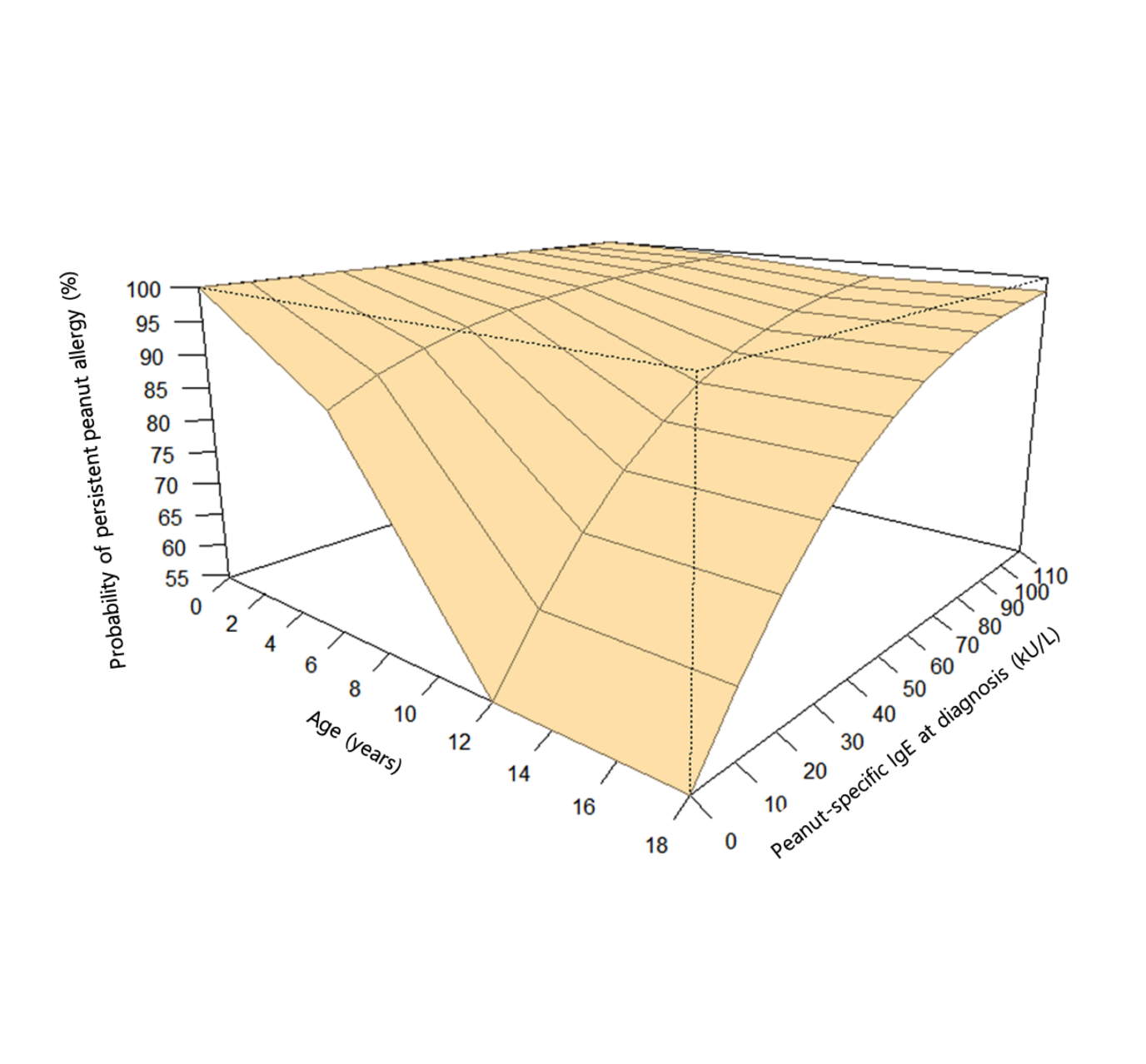 Fig. E1. The relationships among age, peanut-specific IgE (sIgE) levels at diagnosis, and the probability of peanut allergy persistence in a 3-dimensional plot. For example, the probability of resolution of peanut allergy after 6 years of age was 10% in children with peanut-sIgE levels of 11 kU/L at diagnosis.